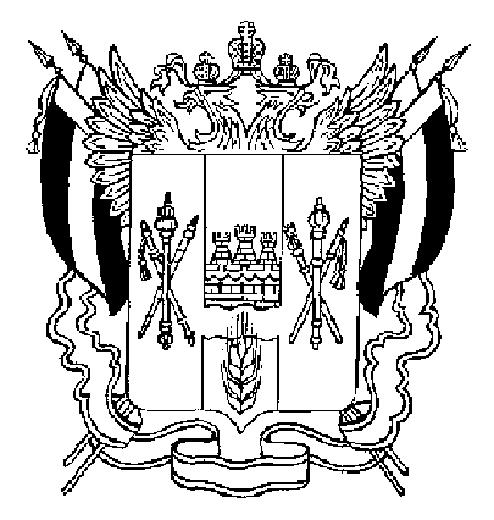 АДМИНИСТРАЦИЯ ВЕСЕЛОВСКОГО РАЙОНАПОСТАНОВЛЕНИЕ28 декабря 2012 года № 1099		                                                                                                    Об утверждении административногорегламента по предоставлению муниципальной услуги «Выдача разрешения на ввод объекта в эксплуатацию».  В целях типизации порядка предоставления муниципальных услуг на территории Ростовской области, в соответствии с Градостроительным кодексом Российской Федерации от 29.12.2004 № 190-ФЗ, Федеральным законом от 29 декабря 2004 № 191-ФЗ «О введении в действие Градостроительного кодекса Российской Федерации», Постановлением Правительства РФ от 24 ноября 2005 №698 «О форме разрешения на строительство и форме разрешения на ввод объекта в эксплуатацию» и  руководствуясь Федеральным законом от 6 октября 2003 года № 131-ФЗ «Об общих принципах организации местного самоуправления в Российской Федерации», Федеральным законом от 27.07.2010 №210-ФЗ «Об организации предоставления государственных и муниципальных услуг» и Уставом муниципального образования «Веселовский район»,                                                   ПОСТАНОВЛЯЮ:1. Утвердить административный регламент по предоставлению муниципальной услуги «Выдача разрешения на ввод объекта в эксплуатацию».2.   Признать утратившим силу постановление Администрации Веселовского района от 26.09.2012 №713 «Об утверждении административного регламента по предоставлению муниципальной услуги «Выдача разрешения на ввод объекта в эксплуатацию»».3. Разместить настоящее постановление на официальном сайте Администрации Веселовского района. 4.  Контроль  исполнения постановления возложить на заместителя Главы Администрации района А.А.Ляшенко.Глава Веселовского района                                    В.А.Антонов                               Постановление вносит:отдел строительства, ЖКХ, транспорта и связиИсполнитель Т.И.ИльинаСогласовано: А.А.ЛяшенкоА.Ю. КиреевУТВЕРЖДЕН  постановлением  Администрации   Веселовского района  от 28.12.2012 года № 1099АДМИНИСТРАТИВНЫЙ РЕГЛАМЕНТпо предоставлению муниципальной услуги«Выдача разрешения на ввод объекта в эксплуатацию»     Глава 1. Общие положения     Статья 1. Цели и предмет административного регламента     1. Настоящий административный регламент  предоставления муниципальной услуги  «Выдача разрешения на ввод объекта в эксплуатацию» разработан в целях повышения качества предоставления и доступности муниципальной услуги и создания комфортных условий для ее получения.     2. Настоящий административный регламент определяет порядок, сроки и последовательность действий при подготовке и выдаче разрешений на ввод объектов в эксплуатацию.Статья 2.Обязанности органов,  предоставляющих муниципальные услуги, и подведомственных органам местного самоуправления организаций. (см. текст в предыдущей редакции)2. 1.Органы, предоставляющие муниципальные услуги, обязаны:предоставлять муниципальные услуги в соответствии с административными регламентами; обеспечивать возможность получения заявителем муниципальной услуги в электронной форме, если это не запрещено законом, а также в иных формах, предусмотренных законодательством Российской Федерации, по выбору заявителя; 3) предоставлять в иные органы, предоставляющие государственные услуги, органы, предоставляющие муниципальные услуги, в подведомственные государственным органам или органам местного самоуправления организации, участвующие в предоставлении предусмотренных частью 1 статьи 1 Федерального закона от 27.07.2010 № 210-ФЗ «Об организации предоставления государственных и муниципальных услуг» (далее Федеральный закон) государственных и муниципальных услуг, многофункциональные центры по межведомственным запросам таких органов и организаций документы и информацию, необходимые для предоставления государственных и муниципальных услуг, за исключением документов, включенных в определенный частью 6 статьи 7 Федерального закона  перечень документов, безвозмездно, а также получать от иных органов, предоставляющих государственные услуги, органов, предоставляющих муниципальные услуги, государственных органов, от подведомственных государственным органам или органам местного самоуправления организаций, участвующих в предоставлении предусмотренных частью 1 статьи 1 Федерального закона государственных и муниципальных услуг, многофункциональных центров такие документы и информацию;(в ред. Федерального закона от 28.07.2012 N 133-ФЗ)2.(см. текст в предыдущей редакции)2. Подведомственные органам местного самоуправления организации, участвующие в предоставлении предусмотренных частью 1 статьи 1 Федерального закона государственных и муниципальных услуг, обязаны:1) предоставлять в органы, предоставляющие государственные услуги, органы, предоставляющие муниципальные услуги, и многофункциональные центры по межведомственным запросам таких органов и многофункциональных центров документы и информацию, необходимые для предоставления государственных и муниципальных услуг, за исключением документов, включенных в определенный частью 6 статьи 7 Федерального закона перечень документов, безвозмездно, а также получать от органов, предоставляющих государственные услуги, органов, предоставляющих муниципальные услуги, иных государственных органов, органов местного самоуправления, многофункциональных центров такие документы и информацию;(в ред. Федерального закона от 28.07.2012 N 133-ФЗ)2) исполнять иные обязанности в соответствии с требованиями настоящего Федерального закона, иных нормативных правовых актов, регулирующих отношения, возникающие в связи с предоставлением государственных и муниципальных услуг.Статья 3. Основные понятия, используемые в административном регламенте     1. В настоящем административном регламенте используются следующие основные понятия:     1) муниципальная услуга, предоставляемая органом местного самоуправления (далее - муниципальная услуга), - деятельность по реализации функций органа местного самоуправления (далее - орган, предоставляющий муниципальные услуги), которая осуществляется по запросам заявителей в пределах полномочий органа, предоставляющего муниципальные услуги, по решению вопросов местного значения, установленных в соответствии с Федеральным законом от 6 октября 2003 года № 131-ФЗ «Об общих принципах организации местного самоуправления в Российской Федерации»,  уставами муниципальных образований и переданными полномочиями сельских поселений Веселовского района.     2) заявитель - физическое или юридическое лицо либо их уполномоченные представители, обратившиеся в орган, предоставляющий муниципальные услуги, с запросом о предоставлении муниципальной услуги, выраженным в письменной форме.     3) административный регламент - нормативный правовой акт, устанавливающий порядок предоставления муниципальной услуги и стандарт предоставления муниципальной услуги.     4) предоставление муниципальных услуг в электронной форме - предоставление муниципальных услуг с использованием информационно-телекоммуникационных технологий.     5) разрешение на ввод объекта в эксплуатацию представляет собой документ, который удостоверяет выполнение строительства, реконструкции объекта капитального строительства в полном объеме в соответствии с разрешением на строительство, соответствие построенного, реконструированного объекта капитального строительства градостроительному плану земельного участка или в случае строительства, реконструкции линейного объекта проекту планировки территории и проекту межевания территории, а также проектной документации.Статья 4.Описание заявителей, имеющих право на получение муниципальной услуги4.1. В качестве заявителей в рамках предоставления муниципальной услуги «Выдача разрешения на ввод объекта в эксплуатацию» выступают застройщики - физические или юридические лица, обеспечивающие на принадлежащих им земельных участках строительство, реконструкцию объектов капитального строительства, а также выполнение инженерных изысканий, подготовку проектной документации для их строительства, реконструкции. 4.2.От имени физических и юридических лиц заявления о предоставлении муниципальной услуги могут подавать представители, действующие в силу полномочий, основанных на доверенности. Глава 2.  Стандарт предоставления муниципальной услуги.     Статья 5. Наименование муниципальной услуги.       Выдача разрешения на ввод объекта в эксплуатацию.Статья 6. Наименование органа, предоставляющего муниципальную услугу и      организации, участвующие в предоставлении муниципальной услуги.    6.1. Муниципальная услуга предоставляется Администрацией Веселовского района, непосредственно специалистами отдела строительства, ЖКХ, транспорта и связи Администрации Веселовского района. В предоставлении муниципальной услуги может быть задействовано Муниципальное автономное учреждение Веселовского района «Многофункциональный центр по предоставлению государственных и муниципальных услуг» (далее-МФЦ).6.2. В целях получения документов, необходимых для предоставления муниципальной услуги осуществляется межведомственное взаимодействие с:            - Территориальным органом Федеральной службы государственной регистрации, кадастра и картографии по вопросам получения сведений и внесения изменений в государственный кадастр недвижимости, а также по вопросам информационного взаимодействия;            -Иными органами и организациями, имеющими сведения, необходимые для предоставления муниципальной услуги.6.3. Местонахождение Администрации Веселовского района: 347780, Ростовская область, Веселовский район, п. Веселый, пер. Комсомольский, 61, к. 206.6.4. Режим работы: понедельник – пятница с 9.00 до 17.12. Приемные дни: понедельник, среда, пятница  с 9.00 до 12.00. Перерыв с 13.00 до 14.00. 6.5. Телефон: 8(863-58)6-19-33. 6.6. Интернет сайт: www.veselorn.donland.ru.     Статья 7. Результат предоставления муниципальной услуги     7.1. Результатом предоставления муниципальной услуги является:1) выдача разрешения на ввод объекта в эксплуатацию;2) отказ в выдаче разрешения на ввод объекта в эксплуатацию.     Статья 8. Срок предоставления муниципальной услуги.8.1. Предоставление муниципальной услуги осуществляется постоянно. 8.2. Общий срок исполнения муниципальной услуги (срок рассмотрения поступившего заявления и документов, выдачи разрешения либо письменного мотивированного отказа в выдаче разрешения) не должен превышать 10 дней со дня поступления заявления     Статья 9. Правовые основания для предоставления муниципальной услуги.     9.1. Нормативное правовое регулирование отношений, возникающих в связи с предоставлением настоящей муниципальной услуги, осуществляется в соответствии с действующим законодательством Российской Федерации:- Градостроительный кодекс РФ от 29.12.2004 № 190-ФЗ;.-Федеральный закон от 29.12.2004 № 191-ФЗ «О введении в действие Градостроительного кодекса Российской Федерации»;-Федеральный закон от 21.07.1997 №122-ФЗ «О государственной регистрации прав на недвижимое имущество и сделок с ним»-Постановление Правительства РФ от 24.11.05 №698 «О форме разрешения на строительство и форме разрешения на ввод объекта в эксплуатацию».     Статья 10. Перечень документов, необходимых в соответствии с законодательными или иными нормативными правовыми актами для предоставления муниципальной услуги.       В случаях, предусмотренных федеральными законами, универсальная электронная карта является документом, удостоверяющим личность гражданина, права застрахованного лица в системах обязательного страхования, иные права гражданина.       В случаях, предусмотренных федеральными законами, постановлениями Правительства Российской Федерации, нормативными правовыми актами субъектов Российской Федерации, муниципальными правовыми актами, универсальная электронная карта является документом, удостоверяющим право гражданина на получение государственных и муниципальных услуг.10.1.Исчерпывающий перечень документов:1. Заявление о выдаче разрешения на ввод объекта в эксплуатацию  (оригинал-1 экз.).2. Правоустанавливающие документы на земельный участок, (копия при предъявлении оригинала – 1 экз.).3. Градостроительный план земельного участка или в случае строительства, реконструкции  линейного объекта  проект планировки территории и проект межевания территории (копия при предъявлении оригинала – 1 экз.).4. Разрешение на строительство (копия при предъявлении оригинала – 1 экз.). 5.Акт приемки объекта капитального строительства (в случае осуществления строительства, реконструкции на основании договора) (оригинал-1 экз.)6.Документ, подтверждающий соответствие построенного, реконструированного объекта капитального строительства требованиям технических регламентов и подписанный лицом, осуществляющим строительство (справка подрядчика о соответствии), (оригинал – 1 экз.).7.Документ, подтверждающий соответствие параметров построенного, реконструированного объекта капитального строительства проектной документации, в том числе требованиям энергетической эффективности и требованиям оснащенности объекта капитального строительства приборами учета используемых энергетических ресурсов, и подписанный лицом, осуществляющим строительство (лицом, осуществляющим строительство, и застройщиком или техническим заказчиком в случае осуществления строительства, реконструкции на основании договора, а также лицом, осуществляющим строительный контроль, в случае осуществления строительного контроля на основании договора), за исключением случаев осуществления строительства, реконструкции объектов индивидуального жилищного строительства (оригинал -1 экз.).8.Документы, подтверждающие соответствие построенного, реконструированного объекта капитального строительства техническим условиям и подписанные представителями организаций, осуществляющих эксплуатацию сетей инженерно-технического обеспечения (при их наличии). (оригинал –1экз.).9.Схема, отображающая расположение построенного, реконструированного объекта капитального строительства, расположение сетей инженерно-технического обеспечения в границах земельного участка и планировочную организацию земельного участка и подписанная лицом, осуществляющим строительство (лицом, осуществляющим строительство, и застройщиком или техническим  заказчиком в случае осуществления строительства, реконструкции на основании договора), за исключением случаев строительства, реконструкции линейного объекта. (оригинал -1экз.).10.Заключение органа государственного строительного надзора (в случае, если предусмотрено осуществление государственного строительного надзора) о соответствии построенного, реконструированного объекта капитального строительства требованиям технических регламентов и проектной документации, в том числе требованиям энергетической эффективности и требованиям оснащенности объекта капитального строительства приборами учета используемых энергетических ресурсов, (оригинал -1).11.Заключение федерального государственного экологического надзора в случаях, предусмотренных частью 7 статьи 54 Градостроительного кодекса РФ. (оригинал -1).12. Документ, подтверждающий заключение договора обязательного страхования гражданской ответственности владельца опасного объекта за причинение вреда в результате аварии на опасном объекте в соответствии с законодательством Российской Федерации об обязательном страховании гражданской ответственности владельца опасного объекта за причинение вреда в результате аварии на опасном объекте. (оригинал -1).13.Документ, удостоверяющий  личность получателя (представителя получателя)* (копия при предъявлении оригинала – 1экз.).14.Документ, подтверждающий полномочия представителя получателя (получателей) (для физических лиц)* (копия при предъявлении оригинала – 1экз.).15.Документ, подтверждающий полномочия руководителя юридического лица* (копия, заверенная организацией – 1экз.):- протокол (выписка из протокола) общего собрания учредителей (участников, акционеров, членов) об избрании органа юридического лица;- протокол заседания совета директоров (выписка из него), если уставом юридического лица решение вопроса об избрании единоличного исполнительного органа отнесенного к компетенции совета директоров;- протокол общего собрания учредителей (участников, акционеров, членов) о принятом решении о передаче полномочий, а также договор, заключенный с управляющей организацией (управляющим) от имени юридического лица, а также документы, подтверждающие полномочия сотрудников управляющей организации – предоставляется в случае, если функции единоличного исполнительного органа юридического лица переданы коммерческой организации (управляющей организации) или индивидуальному предпринимателю (управляющему); - контракт с руководителем юридического лица либо выписка из контракта, содержащего срок его действия, а также права и обязанности руководителя – предоставляется в случае, если в уставе срок полномочий руководителя определяется как «определенный контрактом»;- приказ (распоряжение) о назначении руководителя – в случае, если получателем услуг является учреждение, казенное или унитарное предприятие.16.Документ, подтверждающий полномочия представителя юридического лица* (для юридических лиц)  (оригинал или копия, заверенная организацией – 1экз.).* Документы, предъявляемые заявителем при обращении за получением муниципальной услуги, не установленные положениями федерального и регионального законодательства10.2. Документы, которые заявитель самостоятельно предоставляет в Администрацию Веселовского района:1. Заявление о выдаче разрешения на ввод объекта в эксплуатацию  (оригинал-1 экз.).2. Правоустанавливающие документы на земельный участок, если указанные документы (их копии или сведения, содержащиеся в них) отсутствуют в Едином государственном реестре прав на недвижимое имущество и сделок с ним (п.7.2 ст.51 Градостроительного кодекса РФ) (копия при предъявлении оригинала – 1 экз.).3. Градостроительный план земельного участка или в случае строительства, реконструкции  линейного объекта  проект планировки территории и проект межевания территории, если указанные документы (их копии или сведения, содержащиеся в них) отсутствуют в распоряжении органа местного самоуправления (копия при предъявлении оригинала – 1 экз.).4. Разрешение на строительство, если указанный документ ( копия или сведения, содержащиеся в нем) отсутствуют в распоряжении органа местного самоуправления (копия при предъявлении оригинала – 1 экз.). 5.Акт приемки объекта капитального строительства (в случае осуществления строительства, реконструкции на основании договора) (оригинал-1 экз.)6.Документ, подтверждающий соответствие построенного, реконструированного объекта капитального строительства требованиям технических регламентов и подписанный лицом, осуществляющим строительство (справка подрядчика о соответствии), (оригинал – 1 экз.).7.Документ, подтверждающий соответствие параметров построенного, реконструированного объекта капитального строительства проектной документации, в том числе требованиям энергетической эффективности и требованиям оснащенности объекта капитального строительства приборами учета используемых энергетических ресурсов, и подписанный лицом, осуществляющим строительство (лицом, осуществляющим строительство, и застройщиком или техническим заказчиком в случае осуществления строительства, реконструкции на основании договора, а также лицом, осуществляющим строительный контроль, в случае осуществления строительного контроля на основании договора), за исключением случаев осуществления строительства, реконструкции объектов индивидуального жилищного строительства (оригинал -1 экз.).8.Документы, подтверждающие соответствие построенного, реконструированного объекта капитального строительства техническим условиям и подписанные представителями организаций, осуществляющих эксплуатацию сетей инженерно-технического обеспечения (при их наличии). (оригинал –1экз.).9.Схема, отображающая расположение построенного, реконструированного объекта капитального строительства, расположение сетей инженерно-технического обеспечения в границах земельного участка и планировочную организацию земельного участка и подписанная лицом, осуществляющим строительство (лицом, осуществляющим строительство, и застройщиком или техническим  заказчиком в случае осуществления строительства, реконструкции на основании договора), за исключением случаев строительства, реконструкции линейного объекта. (оригинал -1экз.).12. Документ, подтверждающий заключение договора обязательного страхования гражданской ответственности владельца опасного объекта за причинение вреда в результате аварии на опасном объекте в соответствии с законодательством Российской Федерации об обязательном страховании гражданской ответственности владельца опасного объекта за причинение вреда в результате аварии на опасном объекте (оригинал -1экз.).13.Документ, удостоверяющий  личность получателя (представителя получателя)* (копия при предъявлении оригинала – 1экз.).14.Документ, подтверждающий полномочия представителя получателя (получателей) (для физических лиц)* (копия при предъявлении оригинала – 1экз.).15.Документ, подтверждающий полномочия руководителя юридического лица* (копия, заверенная организацией – 1экз.):- протокол (выписка из протокола) общего собрания учредителей (участников, акционеров, членов) об избрании органа юридического лица;- протокол заседания совета директоров (выписка из него), если уставом юридического лица решение вопроса об избрании единоличного исполнительного органа отнесенного к компетенции совета директоров;- протокол общего собрания учредителей (участников, акционеров, членов) о принятом решении о передаче полномочий, а также договор, заключенный с управляющей организацией (управляющим) от имени юридического лица, а также документы, подтверждающие полномочия сотрудников управляющей организации – предоставляется в случае, если функции единоличного исполнительного органа юридического лица переданы коммерческой организации (управляющей организации) или индивидуальному предпринимателю (управляющему); - контракт с руководителем юридического лица либо выписка из контракта, содержащего срок его действия, а также права и обязанности руководителя – предоставляется в случае, если в уставе срок полномочий руководителя определяется как «определенный контрактом»;- приказ (распоряжение) о назначении руководителя – в случае, если получателем услуг является учреждение, казенное или унитарное предприятие.16.Документ, подтверждающий полномочия представителя юридического лица* (для юридических лиц)  (оригинал или копия, заверенная организацией – 1экз.).* Документы, предъявляемые заявителем при обращении за получением муниципальной услуги, не установленные положениями федерального и регионального законодательстваДокументы, указанные в пунктах 2,3,4,5,6,7,8 части 10.2 настоящей статьи направляются заявителем самостоятельно, если указанные документы (их копии или сведения, содержащиеся в них), отсутствуют  в распоряжении органов государственной власти, органов местного самоуправления, либо подведомственных государственным органам или органам местного самоуправления организаций. Если указанные документы находятся в распоряжении органов государственной власти, органов местного самоуправления, либо подведомственных государственным органам или органам местного самоуправления организаций, такие документы запрашиваются органами, предоставляющими муниципальные услуги.10.3. Документы, которые заявитель вправе предоставить по собственной инициативе, так как они подлежат представлению в рамках межведомственного информационного взаимодействия:1. Правоустанавливающие документы на земельный участок, если  они зарегистрированы в Едином государственном реестре прав на недвижимое имущество и сделок с ним (копия при предъявлении оригинала – 1 экз.).2.Градостроительный план земельного участка или в случае выдачи разрешения на строительство линейного объекта реквизиты проекта планировки территории и проекта межевания территории (копия при предъявлении оригинала – 1 экз.).3. Разрешение на строительство (копия при предъявлении оригинала – 1 экз.). 4.Заключение органа государственного строительного надзора (в случае, если предусмотрено осуществление государственного строительного надзора) о соответствии построенного, реконструированного объекта капитального строительства требованиям технических регламентов и проектной документации, в том числе требованиям энергетической эффективности и требованиям оснащенности объекта капитального строительства приборами учета используемых энергетических ресурсов, (оригинал -1).5.Заключение федерального государственного экологического надзора в случаях, предусмотренных частью 7 статьи 54 Градостроительного кодекса РФ (оригинал -1экз.).        Документы (их копии или сведения, содержащиеся в них), указанные в пунктах 1, 2, 3,4,5 части 10.3 статьи 10  запрашиваются органами, предоставляющими муниципальные услуги в государственных органах, органах местного самоуправления и подведомственных государственным органам или органам местного самоуправления организациях, в распоряжении которых находятся указанные документы в соответствии с нормативными правовыми актами Российской Федерации, нормативными правовыми актами субъектов Российской Федерации, муниципальными правовыми актами, если застройщик не представил указанные документы самостоятельно.       По межведомственным запросам органов предоставляющих муниципальные услуги, документы, указанные в пунктах 1, 2, 3,4,5 части 10.3 статьи 10 предоставляются государственными органами, органами местного самоуправления и подведомственными государственным органам или органам местного самоуправления организациями, в распоряжении которых находятся указанные документы в срок не позднее трех дней со дня получения соответствующего межведомственного запроса.Статья 11. Требования к взаимодействию с заявителем при предоставлении муниципальных услуг    В соответствии со статьей 7 Федерального закона от 27.07.2010 № 210-ФЗ «Об организации предоставления государственных и муниципальных услуг» (далее –Федеральный закон) начиная с 01.07.2012 органы власти, предоставляющие государственные услуги или муниципальные услуги, не вправе требовать от заявителя: 11.1. П редставления документов и  информации или осуществления действий, представление или осуществление которых не предусмотрено нормативными правовыми актами, регулирующими отношения, возникающие в связи с предоставлением муниципальных услуг.11.2. Представления документов и информации, в том числе об оплате государственной пошлины, взимаемой за предоставление государственных и муниципальных услуг (после 01.01.2013), которые находятся в распоряжении органов, предоставляющих государственные или муниципальные услуги, иных государственных органов, органов местного самоуправления либо подведомственных государственным органам или органам местного самоуправления организаций, участвующих в предоставлении предусмотренных частью 1 статьи 1 Федерального закона государственных и муниципальных услуг, в соответствии с нормативными правовыми актами Российской Федерации, нормативными правовыми актами субъектов Российской Федерации, муниципальными правовыми актами, за исключением определенных частью 6 статьи 7 Федерального закона ( Перечень документов, предоставляемых заявителем лично). Вместе с тем заявитель вправе представить указанные документы и информацию в органы, предоставляющие государственные или муниципальные услуги, по собственной инициативе. 11.3.Осуществления действий, в том числе согласований, необходимых для получения государственных и муниципальных услуг и связанных с обращением в иные государственные органы, органы местного самоуправления, организации, за исключением получения услуг и получения документов и информации, предоставляемых в результате предоставления таких услуг, включенных в перечни необходимых и обязательных услуг (часть 1 статьи 9 Федерального закона от 27.07.2010 № 210-ФЗ «Об организации предоставления государственных и муниципальных услуг»).Статья 12. Перечень оснований для отказа в приеме документов, необходимых для предоставления муниципальной услуги.      Основанием для отказа в приеме документов, необходимых для предоставления муниципальной услуги является установление несоответствие комплектности представленных документов.      Статья 13. Перечень оснований для отказа в предоставлении муниципальной услуги13.11. Основанием для отказа в выдаче разрешения на ввод объекта в эксплуатацию является:1) отсутствие документов, предусмотренных в пункте 10.2 статьи 10 настоящего административного регламента;2) несоответствие объекта капитального строительства требованиям градостроительного плана земельного участка или в случае строительства, реконструкции, капитального ремонта линейного объекта требованиям проекта планировки территории и проекта межевания территории (до 31 декабря 2012 года  разработка и предоставление проекта планировки территории, предусматривающего размещение линейного объекта, и проекта межевания территории не требуются); 3) несоответствие объекта капитального строительства требованиям, установленным в разрешении на строительство;4) несоответствие параметров построенного, реконструированного объекта капитального строительства проектной документации. Данное основание не применяется в отношении объектов индивидуального жилищного строительства.13.2.Так же основанием для отказа в выдаче разрешения на ввод объекта в эксплуатацию является невыполнение застройщиком требований, предусмотренных частью 18 статьи 51 Градостроительного Кодекса РФ. В таком случае разрешение на ввод объекта в эксплуатацию выдается только после передачи безвозмездно в орган местного самоуправления, выдавший разрешение на строительство, сведений о площади, о высоте и об этажности планируемого объекта капитального строительства, о сетях инженерно-технического обеспечения, одного экземпляра копии результатов инженерных изысканий и по одному экземпляру копий разделов проектной документации, предусмотренных пунктами 2, 8 – 10 и 11.1  части 12 статьи 48 Градостроительного  Кодекса РФ, или одного экземпляра копии схемы планировочной организации земельного участка с обозначением места размещения объекта индивидуального жилищного строительства:а) схема планировочной организации земельного участка, выполненная в соответствии с градостроительным планом земельного участка;       б) перечень мероприятий по охране окружающей среды;в) перечень мероприятий по обеспечению доступа инвалидов к объектам здравоохранения, образования, культуры, отдыха, спорта и иным объектам социально-культурного и коммунально-бытового назначения, объектам транспорта, торговли, общественного питания, объектам делового, административного, финансового, религиозного назначения, объектам жилищного фонда (в случае подготовки соответствующей проектной документации);г) перечень мероприятий по обеспечению соблюдения требований энергетической эффективности и требований оснащенности зданий, строений, сооружений приборами учета используемых энергетических ресурсов.Положения пункта г не распространяются на проектную документацию объектов капитального строительства, утвержденную застройщиком (заказчиком) или направленную им на государственную экспертизу до дня вступления в силу Федерального закона от 23.11.2009 N 261-ФЗ, и на отношения, связанные со строительством, с реконструкцией, капитальным ремонтом объектов капитального строительства в соответствии с указанной проектной документацией (часть 2 статьи 48 Федерального закона от 23.11.2009 N 261-ФЗ).13.3. Неполучение (несвоевременное получение) документов, запрошенных в соответствии со статьей 10,  не может являться основанием для отказа в выдаче разрешения на ввод объекта в эксплуатацию. 13.4.  Отказ в выдаче разрешения на ввод объекта в эксплуатацию может быть оспорен в судебном порядке.Статья 14. Размер платы, взимаемой с заявителя при предоставлении муниципальной услуги, и способы ее взимания 14.1. Муниципальная услуга « Выдача разрешения на ввод объекта в эксплуатацию» носит заявительный характер и предоставляется Администрацией Веселовского района бесплатно. Статья.15 Максимальный срок ожидания в очереди при подаче запроса о предоставлении муниципальной услуги и при получении результата предоставления муниципальной услуги.15.1. Максимальный срок ожидания в очереди при подаче запроса о предоставлении муниципальной услуги не должен превышать 30 минут.15.2.  Общий максимальный срок приема документов не может превышать 15 минут15.3. Прием и консультирование граждан по вопросам, связанным с предоставлением муниципальной услуги, осуществляется в соответствии со следующим графиком: 15.4. Срок регистрации запроса заявителя о предоставлении муниципальной услуги:Заявление о выдаче  разрешения на ввод объекта в эксплуатацию регистрируется в день его поступления в книге регистраций заявлений Администрации Веселовского района.Статья 16. Требования к помещениям, в которых предоставляются  муниципальные услуги16.1. Прием граждан для оказания муниципальной услуги осуществляется согласно графику работы, указанному в статье 15 настоящего Административного регламента.16.2. Помещения, выделенные для предоставления муниципальной услуги, должны соответствовать санитарно-эпидемиологическим правилам.16.3. Для ожидания гражданам отводится специальное место, оборудованное стульями.16.4. Рабочие места работников, осуществляющих рассмотрение обращений граждан, оборудуются средствами вычислительной техники (как правило, один компьютер с доступом к информационным ресурсам администрации, информационно-справочным системам) и оргтехникой, позволяющими организовать исполнение функции в полном объеме (выделяются бумага, расходные материалы, канцелярские товары в количестве, достаточном для исполнения функции по рассмотрению обращении граждан).16.5. Места для проведения личного приема граждан оборудуются стульями, столами, обеспечиваются канцелярскими принадлежностями для написания письменных обращений, информационными стендами.16.6. В местах предоставления муниципальной услуги предусматривается оборудование доступных мест общественного пользования (туалетов).     Статья 17. Показатели доступности и качества муниципальной услуги     17.1. Основными принципами предоставления муниципальной услуги являются:     1) правомерность предоставления муниципальной услуги;     2) заявительный порядок обращения за предоставлением муниципальной услуги;     3) открытость деятельности Администрации Веселовского района.     4) доступность обращения за предоставлением муниципальных услуг и предоставления муниципальных услуг, в том числе для лиц с ограниченными возможностями здоровья;     5) возможность получения муниципальных услуг в электронной форме, если это не запрещено законом.17.2. При получении муниципальной услуги заявители имеют право на:1) получение муниципальной услуги своевременно и в соответствии со стандартом предоставления муниципальной услуги;2) получение полной, актуальной и достоверной информации о порядке предоставления муниципальной услуги, в том числе в электронной форме;3) получение муниципальных услуг в электронной форме, если это не запрещено законом, а также в иных формах, предусмотренных законодательством Российской Федерации, по выбору заявителя;4) досудебное (внесудебное) рассмотрение жалоб (претензий) в процессе получения муниципальной услуги;5) получение муниципальной услуги в многофункциональном центре (МФЦ) в соответствии с соглашениями, заключенными между МФЦ и администрацией Веселовского района.Статья 18. Иные требования, в том числе учитывающие особенности предоставления муниципальных услуг в электронной форме18.1. В электронной форме получатель муниципальных услуг может направить обращение о предоставлении муниципальной услуги с необходимыми документами с использованием электронной цифровой подписи в приемную официального сайта Администрации Веселовского района в сети Интернет http://www.veselorn.donland.ru.    18.2. При предоставлении муниципальных услуг в электронной форме осуществляются:-предоставление в установленном порядке информации заявителям и обеспечение доступа заявителей к сведениям о муниципальных услугах;- подача заявителем запроса и иных документов, необходимых для предоставления муниципальной услуги, и прием таких запроса и документов с использованием единого портала муниципальных услуг;-получение заявителем сведений о ходе выполнения запроса о предоставлении муниципальной услуги;-взаимодействие администрации района, органов, предоставляющих  муниципальные услуги, иных органов, органов местного самоуправления сельских поселений, организаций, участвующих в предоставлении муниципальных услуг;- получение заявителем результата предоставления муниципальной услуги, если иное не установлено федеральным законом.Глава 3. Состав, последовательность и сроки выполнения административных процедур, требования к порядку их выполнения, в том числе особенности выполнения административных процедур в электронной форме     Статья 19. Административные процедуры      19.1. Предоставление муниципальной услуги включает в себя следующие административные процедуры:- прием и регистрация  заявления;- рассмотрение заявления, изучение документов и принятие решения о выдаче (об отказе в выдаче) разрешения на ввод объекта в эксплуатацию;          -выезд на место с целью определения возможности выполнения просьб, указанных в заявлении; -подготовка мотивированного ответа в письменном виде (в случае отказа или необходимости получения дополнительной информации от заявителя);            -подготовка и выдача разрешения на ввод объекта в эксплуатацию.19.2. Последовательность административных процедур исполнения муниципальной услуги представлена блок-схемой в приложении 1 к настоящему административному регламенту.Статья 20.  Прием и регистрация заявления 20.1. Предоставление муниципальной услуги «Выдача разрешения на ввод объекта в эксплуатацию», осуществляется на основании заявления физического или юридического лица и прилагаемых к нему документов, определенных настоящим административным регламентом.20.2.  Заинтересованные лица обращаются к Главе Веселовского района с письменным заявлением о выдаче разрешения на ввод объекта в эксплуатацию. Заявление может быть подано через многофункциональный центр в соответствии с соглашением о взаимодействии между многофункциональным центром и Администрацией Веселовского района.20.3. Форма заявления должна соответствовать приложению № 4 настоящего административного регламента, в котором указывается:- наименование застройщика, его почтовый индекс и адрес;- контактные реквизиты (телефон, адрес электронной почты);-данные документа, удостоверяющего личность застройщика;- наименование объекта капитального строительства, его полный адрес;- общие показатели вводимого в эксплуатацию объекта;-стоимость строительства;- сведения о лице, осуществившем строительство, реконструкцию. 20.4. После осуществления регистрации, заявление с прилагаемыми документами направляется секретарем в отдел строительства, ЖКХ, транспорта и связи  Администрации района для  оказания муниципальной услуги.20.5. Днем представления заявления считается дата его поступления в администрацию Веселовского района и всех необходимых документов, предусмотренных действующим законодательством и настоящим административным регламентом.Статья 21.  Рассмотрение заявления, изучение документов и принятие решения о выдаче (об отказе в выдаче) разрешения на ввод объекта в эксплуатацию.21.1.Специалист отдела строительства, ЖКХ, транспорта и связи  Администрации района проводит проверку соответствия оформления заявления с требованиями настоящего административного регламента,  наличия всех документов приложенных к нему, устанавливает предмет обращения, проверяет документ, удостоверяющий личность, в том числе полномочия представителя правообладателя действовать от его (их) имени.21.2. При установлении фактов отсутствия необходимых и обязательных документов, неправильного заполнения заявления, несоответствия представленных документов требованиям, указанным в настоящем Административном регламенте, специалист отдела строительства, ЖКХ, транспорта и связи  Администрации района письменно уведомляет заявителя об отказе в предоставлении муниципальной услуги, объясняя заявителю содержание выявленных недостатков представленных документов. Все представленные документы возвращаются заявителю. 21.3. Заявление, форма которого не соответствует приложению  №4 к настоящему  Административному регламенту и (или) к которому не приложены все необходимые документы, предусмотренные настоящим административным регламентом, считается не поданным и возвращается заявителю со всеми приложениями без рассмотрения по существу.  21.4. При установлении факта отсутствия документа, не входящего в перечень документов «необходимых и обязательных», специалист  отдела строительства, ЖКХ, транспорта и связи  Администрации района направляет запрос в соответствующие государственные или муниципальные службы о направлении соответствующего недостающего документа без участия заявителяСтатья 22 Последовательность и сроки выполнения административных процедур.22.1.Специалисты отдела строительства, ЖКХ, транспорта и связи  Администрации района в течение десяти дней со дня получения заявления о выдаче разрешения на ввод объекта в эксплуатацию:1) проводят проверку наличия и правильности оформления документов, необходимых для принятия решения о выдаче разрешения на ввод объекта в эксплуатацию;2) проводят осмотр объекта капитального строительства;3). осуществляют проверку соответствия такого объекта требованиям, установленным в разрешении на строительство, 4). осуществляют проверку соответствия такого объекта требованиям, установленным в градостроительном плане земельного участка;5). в случае строительства, реконструкции линейного объекта осуществляют проверку соответствия такого объекта требованиям, установленным в проекте планировки территории и проекте межевания территории;6). осуществляют проверку соответствия такого объекта требованиям  проектной документации, в том числе требованиям энергетической эффективности и требованиям оснащенности объекта капитального строительства приборами учета используемых энергетических ресурсов, за исключением случаев осуществления строительства, реконструкции объекта индивидуального жилищного строительства. 7). выдают разрешение на ввод объекта в эксплуатацию или отказывают в выдаче такого разрешения с указанием причин отказа.22.2.В случае, если при строительстве, реконструкции объекта капитального строительства осуществляется государственный строительный надзор, осмотр такого объекта органом, выдавшим разрешение на строительство, не проводится.

22.3. Разрешение на ввод объекта в эксплуатацию (за исключением линейного объекта) выдается застройщику, если в Администрацию Веселовского района, выдавшую разрешение на строительство передана безвозмездно копия схемы, отображающее расположение построенного, реконструированного объекта капитального строительства, расположение сетей инженерно-технического обеспечения в границах земельного участка и планировочную организацию земельного участка, для размещения такой копии в информационной системе обеспечения градостроительной деятельности.
     Статья 23. Требования к порядку предоставления муниципальной услуги     23.1. Порядок информирования о правилах предоставления муниципальной услуги:           1) информация о муниципальной услуге предоставляется с использованием средств телефонной связи, при личном письменном или устном обращении заявителя в Администрацию Веселовского района, а также посредством размещения в информационно-телекоммуникационных сетях общего пользования (в том числе в сети Интернет), в средствах массовой информации;     2) информирование заявителей о порядке предоставления муниципальной услуги проводится в рабочее время ответственным специалистом (при личном обращении, по телефону, устно или письменно) безвозмездно;      3) при информировании по письменным запросам ответ направляется почтой в адрес заявителя либо передается непосредственно заявителю в срок, не превышающий 30 календарных дней с момента поступления письменного запроса;     4) при ответах на телефонные звонки и устные обращения заявителей, должностные лица обязаны подробно и в вежливой (корректной) форме информировать обратившихся по интересующим вопросам:     а) разъяснять требования Законодательства РФ, Ростовской области, нормативно-правовых актов Веселовского района  по вопросу выдачи разрешения на ввод объекта в эксплуатацию;     б) довести основные положения имеющихся законодательных и нормативно-правовых актов, инструкций и правил;     в) выработать и довести до заявителя конкретные рекомендации по решению заявленного вопроса;     г) ответ на телефонный звонок должен начинаться с информации о наименовании органа, в которую позвонил гражданин, фамилии, имени, отчества и должности специалиста, принявшего телефонный звонок;     д) при невозможности специалиста, принявшего телефонный звонок, самостоятельно ответить на поставленные вопросы, телефонный звонок должен быть переадресован (переведен) на другое должностное лицо или же обратившемуся гражданину должен быть сообщен телефонный номер, по которому можно получить необходимую информацию;      е) время разговора не должно превышать 10 минут.Для получения сведений об исполнении услуги заявителем указываются  (называются специалисту)  фамилия, имя, отчество заявителя. Заявителю предоставляются сведения о том, на каком этапе исполнения услуги находится  предоставленный им пакет документов.      Глава 4. Формы контроля  исполнения административного регламента     Статья 24. Контроль  соблюдения и исполнения должностными лицами действий по выполнению настоящего административного регламента, ответственность должностных лиц     1. Должностное лицо, уполномоченное исполнять муниципальную услугу, несет персональную ответственность за соблюдение сроков, порядка, качества, режимов ее осуществления, подготовку документов, прием документов предоставляемых заявителями, за полноту, грамотность, доступность проведенного консультирования, за правильность выполнения административных процедур, контроль соблюдения требований к составу документов, нормативно- правовых актов и муниципальных актов органов местного самоуправления, в соответствии с законодательством Российской Федерации.     Статья 25. Контроль  полноты и качества осуществления муниципальной услуги      25.1. Контроль  полноты и качества осуществления муниципальной услуги включает в себя проведение проверок, выявление и устранение нарушений порядка регистрации и рассмотрения заявлений и документов и подготовку ответов на обращения заявителей, содержащих жалобы на решения, действия (бездействие) должностных лиц.    25.2. Контроль  исполнения муниципальной услуги осуществляется путем проведения:1) плановых проверок соблюдения и исполнения должностными лицами положений настоящего административного регламента, иных документов, регламентирующих деятельность по исполнению муниципальной услуги;2) внеплановых проверок соблюдения и исполнения должностными лицами положений настоящего административного регламента, осуществляемых по обращениям физических и юридических лиц.25.3. Плановые проверки проводятся уполномоченными Главой Веселовского района должностными лицами.25.4. В ходе плановых проверок проверяется:1) знание ответственными специалистами требований настоящего административного регламента, нормативных правовых актов, устанавливающих требования к исполнению муниципальной услуги;2) соблюдение ответственными специалистами сроков и последовательности исполнения административных процедур;3) правильность и своевременность информирования заявителей об изменении административных процедур, предусмотренных настоящим административным регламентом;4) устранение нарушений и недостатков, выявленных в ходе предыдущей плановой проверки.25.5. Периодичность осуществления контроля  полноты и качества исполнения муниципальной услуги устанавливается Главой Веселовского района. 25.6. Должностные лица несут ответственность за решения и действия (бездействия), принимаемые (осуществляемые) в ходе предоставления муниципальной услуги, а также по результатам проведенных проверок в случае выявления нарушений прав заявителей, в соответствии с законодательством Российской Федерации.      25.7. Персональная ответственность должностных лиц закрепляется в их должностных инструкциях.     Глава 5. Досудебный (внесудебный) порядок обжалования решений и действий (бездействия) органа, предоставляющего муниципальную услугу, а также должностных лиц, муниципальных служащих     Статья 26. Порядок обжалования 26.1. Получатели муниципальной услуги имеют право на обжалование решений, принятых в ходе предоставления муниципальной услуги, действий или бездействия органа, предоставляющего муниципальную услугу, должностного лица органа, предоставляющего муниципальную услугу, либо муниципального служащего в досудебном (внесудебном) порядке.26.2. Заявитель может обратиться с жалобой, в том числе в следующих случаях:1) нарушение срока регистрации запроса заявителя о предоставлении муниципальной услуги;2) нарушение срока предоставления муниципальной услуги;3) требование у заявителя документов, не предусмотренных нормативными правовыми актами Российской Федерации, нормативными правовыми актами субъектов Российской Федерации, муниципальными правовыми актами для предоставления муниципальной услуги;4) отказ в приеме документов, предоставление которых предусмотрено нормативными правовыми актами Российской Федерации, нормативными правовыми актами субъектов Российской Федерации, муниципальными правовыми актами для предоставления муниципальной услуги, у заявителя;5) отказ в предоставлении муниципальной услуги, если основания отказа не предусмотрены федеральными законами и принятыми в соответствии с ними иными нормативными правовыми актами Российской Федерации, нормативными правовыми актами субъектов Российской Федерации, муниципальными правовыми актами;6) затребование с заявителя при предоставлении муниципальной услуги платы, не предусмотренной нормативными правовыми актами Российской Федерации, нормативными правовыми актами субъектов Российской Федерации, муниципальными правовыми актами;7) отказ органа, предоставляющего муниципальную услугу, должностного лица органа, предоставляющего муниципальную услугу, в исправлении допущенных опечаток и ошибок в выданных в результате предоставления государственной или муниципальной услуги документах либо нарушение установленного срока таких исправлений.26.3. Жалоба подается в Администрацию Веселовского района в письменной форме на бумажном носителе, в электронной форме. Жалоба может быть направлена по почте, через многофункциональный центр, с использованием информационно-телекоммуникационной сети "Интернет", официального сайта органа, предоставляющего  муниципальную услугу, единого портала государственных и муниципальных услуг либо регионального портала государственных и муниципальных услуг, а также может быть принята при личном приеме заявителя.26.4. Жалоба должна содержать:1) наименование органа, предоставляющего муниципальную услугу, должностного лица органа,  предоставляющего муниципальную услугу, либо муниципального служащего, решения и действия (бездействие) которых обжалуются;2) фамилию, имя, отчество (последнее - при наличии), сведения о месте жительства заявителя - физического лица либо наименование, сведения о месте нахождения заявителя - юридического лица, а также номер (номера) контактного телефона, адрес (адреса) электронной почты (при наличии) и почтовый адрес, по которым должен быть направлен ответ заявителю;3) сведения об обжалуемых решениях и действиях (бездействии) органа, предоставляющего  муниципальную услугу, должностного лица органа, предоставляющего муниципальную услугу, либо муниципального служащего;4) доводы, на основании которых заявитель не согласен с решением и действием (бездействием) органа,  предоставляющего муниципальную услугу, должностного лица органа, предоставляющего муниципальную услугу, либо муниципального служащего. Заявителем могут быть представлены документы (при наличии), подтверждающие доводы заявителя, либо их копии. 26.5. Заявитель вправе обратиться с жалобой непосредственно к Главе Веселовского района или должностному лицу, допустившему, по его мнению, нарушение административного регламента, совершившему действия (бездействия) или принявшему решение, нарушающие предположительно права и законные интересы заявителя. Рассмотрение жалобы должностным лицом осуществляется в порядке, предусмотренном настоящим административным регламентом.  26.6. Жалоба, поступившая в орган, предоставляющий муниципальную услугу, подлежит рассмотрению должностным лицом, наделенным полномочиями по рассмотрению жалоб, в течение пятнадцати рабочих дней со дня ее регистрации, а в случае обжалования отказа органа, предоставляющего муниципальную услугу, должностного лица органа, предоставляющего муниципальную услугу, в приеме документов у заявителя либо в исправлении допущенных опечаток и ошибок или в случае обжалования нарушения установленного срока таких исправлений - в течение пяти рабочих дней со дня ее регистрации.26.7. По результатам рассмотрения жалобы орган, предоставляющий муниципальную услугу, принимает одно из следующих решений:1) удовлетворяет жалобу, в том числе в форме отмены принятого решения, исправления допущенных органом, предоставляющим муниципальную услугу, опечаток и ошибок в выданных в результате предоставления муниципальной услуги документах, возврата заявителю денежных средств, взимание которых не предусмотрено нормативными правовыми актами Российской Федерации, нормативными правовыми актами субъектов Российской Федерации, муниципальными правовыми актами, а также в иных формах;2) отказывает в удовлетворении жалобы.26.8. Не позднее дня, следующего за днем принятия решения, указанного в части 26.7. заявителю в письменной форме и по желанию заявителя в электронной форме направляется мотивированный ответ о результатах рассмотрения жалобы.26.9. В случае установления в ходе или по результатам рассмотрения жалобы признаков состава административного правонарушения или преступления должностное лицо, наделенное полномочиями по рассмотрению жалоб в соответствии с частью 26.1 настоящей статьи, незамедлительно направляет имеющиеся материалы в органы прокуратуры.Главный архитектор Веселовского района                     Т.И.ИльинаПриложение 1к административному регламенту по предоставлению муниципальной услуги «Выдача разрешения на ввод объекта в эксплуатацию»блок-схемапредоставления МУНИЦИПАЛЬНОЙ услугиПриложение 2к административному регламенту по предоставлению муниципальной услуги «Выдача разрешения на  ввод объекта в эксплуатацию»Сведенияоб органе, уполномоченном на предоставление муниципальной услуги«Выдача разрешения на ввод объекта в эксплуатацию»Приложение 3к административному регламенту по предоставлению муниципальной услуги «Выдача разрешения на ввод объекта в эксплуатацию»                                                                            Кому:   (наименование застройщика (фамилия, имя, отчество – для граждан,полное наименование организации – для юридических лиц)его почтовый индекс и адрес)РАЗРЕШЕНИЕ
на ввод объекта в эксплуатацию№  1.  (наименование уполномоченного федерального органа исполнительной власти,или органа исполнительной власти субъекта Российской Федерации, или органа местного	,самоуправления, осуществляющих выдачу разрешения на ввод объекта в эксплуатацию)руководствуясь статьей 55 Градостроительного кодекса Российской Федерации, разрешает ввод в эксплуатацию построенного, реконструированного, отремонтированного объекта капитального (ненужное зачеркнуть)строительства:                  (наименование объекта капитального строительства	,в соответствии с проектной документацией)расположенного по адресу:                                (полный адрес объекта капитального строительства с указанием субъекта Российской Федерации, административного района и т.д. или строительный адрес)2. Сведения об объекте капитального строительства     М.П.Приложение 4к административному регламенту по предоставлению муниципальной услуги «Выдача разрешения на ввод объекта в эксплуатацию»                                                                        Главе Весёловского района Антонову В.А                                                                      от ________________________________________                                                                                (Ф.И.О. место жительства, паспортные данные для                                                                                         физических лиц, для  юридических лиц полное                                                                                                 наименование)                                                                        _________________________________________                                                                       __________________________________________                                                                       __________________________________________                                                                       (почтовый индекс и адрес)                                                                         _______________________________________                                                                       тел._______________________________________                                                З А Я В Л Е Н И Е   Прошу  Вас выдать разрешение на ввод в эксплуатацию объекта капитального строительства после завершения строительства (реконструкции)_____________________________________________________________________________ (наименование объекта капитального строительства в соответствии с проектной документацией)_____________________________________________________________________________ _____________________________________________________________________________(полный адрес объекта капитального строительства)Общие показатели вводимого в эксплуатацию объекта:Строительный объем                                                           _______________куб.м.Общая площадь                                                                    _______________кв.м.Площадь встроено-пристроенных помещений                 _______________кв.м.Площадь застройки                                                              _______________кв.м.Жилая площадь                                                                     _______________кв.м.Стоимость строительства объекта –всего:                         _______________тыс.руб. Материалы фундаментов   ________________________________________Материалы стен                   ________________________________________Материалы перекрытий      ________________________________________Материалы кровли               ________________________________________Сведения о лице осуществившем строительство:________________________________
__________________________________________________________________________                                                                        Подпись________________________________                                                                                       «___»________________20____г.АДМИНИСТРАЦИЯ ВЕСЕЛОВСКОГО РАЙОНАПОСТАНОВЛЕНИЕ23 декабря 2013 года № 1031О внесении изменений в административный регламент по предоставлению муниципальной услуги «Выдача разрешения на ввод объекта в эксплуатацию», утвержденного постановлением Администрации Веселовского района от 28.12.2012 № 1099В соответствии с Федеральным законом от 06.10.2003 года №131-ФЗ «Об общих принципах организации местного самоуправления в Российской Федерации», Указом Президента Российской Федерации «Об основных направлениях совершенствования системы государственного управления» от 07 мая 2012 года №601 и руководствуясь Уставом МО «Веселовский район»,                                                      ПОСТАНОВЛЯЮ:1. Внести в административный регламент по предоставлению муниципальной услуги «Выдача разрешения на ввод объекта в эксплуатацию», утвержденного постановлением Администрации Веселовского района от 28.12.2012  № 1099 следующие изменения: 	- в статье 15 пункт 15.1 изложить в следующей редакции «15.1. Максимальный срок ожидания в очереди при подаче запроса о предоставлении муниципальной услуги не должен превышать 15 минут».        2. Настоящее постановление вступает в силу с момента его официального опубликования.3. Контроль исполнения постановления возложить на заместителя Главы Администрации района по муниципальному хозяйству А.А.Ляшенко.Глава Веселовского района                               В.А.АнтоновИсполнитель: Семенова Е.В.Согласовано:  Ляшенко А.А.                         Киреев А.Ю.                         Беличко А.А.Понедельник    9.00 – 12.00 Среда    9.00 – 12.00 Пятница    9.00 – 12.00 СубботавыходнойВоскресеньевыходнойНаименование муниципального образования Веселовский районПочтовый адрес (юридический) 347780, Ростовская область,Веселовский район, пос. Веселый, переулок Комсомольский, 61ФИО Главы муниципального образования «Веселовский район»Антонов Вениамин АлександровичТелефон и факс приемной (86358) 61251, факс: 61198Полное наименование уполномоченного органа Отдел строительства, ЖКХ, транспорта и связи администрации Веселовского районаФИО начальника отделаТелефон(86358) 61237ФИО главного архитектора районаИльина Татьяна ИвановнаТелефон (86358) 61933Официальный сайт МО «Веселовский район»WWW veselorn.donland.ru;Наименование показателяНаименование показателяНаименование показателяЕдиница измеренияПо проектуФактическиI. Общие показатели вводимого в эксплуатацию объектаI. Общие показатели вводимого в эксплуатацию объектаI. Общие показатели вводимого в эксплуатацию объектаI. Общие показатели вводимого в эксплуатацию объектаI. Общие показатели вводимого в эксплуатацию объектаI. Общие показатели вводимого в эксплуатацию объектаСтроительный объем - всегоСтроительный объем - всегоСтроительный объем - всегокуб. мв том числе надземной частив том числе надземной частив том числе надземной частикуб. мОбщая площадьОбщая площадьОбщая площадькв. мПлощадь встроенно-пристроенных помещенийПлощадь встроенно-пристроенных помещенийПлощадь встроенно-пристроенных помещенийкв. мКоличество зданийКоличество зданийКоличество зданийштукII. Нежилые объектыII. Нежилые объектыII. Нежилые объектыII. Нежилые объектыII. Нежилые объектыII. Нежилые объектыОбъекты непроизводственного назначения (школы, больницы, детские сады,
объекты культуры, спорта и т.д.)Объекты непроизводственного назначения (школы, больницы, детские сады,
объекты культуры, спорта и т.д.)Объекты непроизводственного назначения (школы, больницы, детские сады,
объекты культуры, спорта и т.д.)Объекты непроизводственного назначения (школы, больницы, детские сады,
объекты культуры, спорта и т.д.)Объекты непроизводственного назначения (школы, больницы, детские сады,
объекты культуры, спорта и т.д.)Объекты непроизводственного назначения (школы, больницы, детские сады,
объекты культуры, спорта и т.д.)Количество местКоличество местКоличество местКоличество посещений   Количество посещений   Количество посещений   ВместимостьВместимостьВместимостьНаименование показателяНаименование показателяНаименование показателяЕдиница измеренияПо проектуФактически                Площадь застройки                Площадь застройки(иные показатели)(иные показатели)                 Основная площадь                                                         Основная площадь                                                         Вспомогательная площадь                 Вспомогательная площадьОбъекты производственного назначенияОбъекты производственного назначенияОбъекты производственного назначенияОбъекты производственного назначенияОбъекты производственного назначенияОбъекты производственного назначенияМощностьМощностьМощностьПроизводительностьПроизводительностьПроизводительностьПротяженностьПротяженностьПротяженность(иные показатели)(иные показатели)Материалы фундаментов - Материалы фундаментов - Материалы фундаментов - Материалы стен - Материалы стен - Материалы стен - Материалы перекрытий:  Материалы перекрытий:  Материалы перекрытий:  Материалы кровли - Материалы кровли - Материалы кровли - III. Объекты жилищного строительстваIII. Объекты жилищного строительстваIII. Объекты жилищного строительстваIII. Объекты жилищного строительстваIII. Объекты жилищного строительстваIII. Объекты жилищного строительстваОбщая площадь жилых помещений (за исключением балконов, лоджий, веранд и террас)Общая площадь жилых помещений (за исключением балконов, лоджий, веранд и террас)Общая площадь жилых помещений (за исключением балконов, лоджий, веранд и террас)кв. мКоличество этажейКоличество этажейКоличество этажейштукКоличество секцийКоличество секцийКоличество секцийсекцийКоличество квартир - всегоКоличество квартир - всегоКоличество квартир - всегоштук/кв. мв том числе:в том числе:в том числе:1-комнатные1-комнатные1-комнатныештук/кв. м2-комнатные2-комнатные2-комнатныештук/кв. м                              3-комнатные3-комнатные3-комнатныештук/кв. м4-комнатные4-комнатные4-комнатныештук/кв. мболее чем 4-комнатные                  5-ти комнатные                                         более чем 4-комнатные                  5-ти комнатные                                         более чем 4-комнатные                  5-ти комнатные                                         штук/кв. мОбщая площадь жилых помещений (с учетом балконов, лоджий, веранд и террас)Общая площадь жилых помещений (с учетом балконов, лоджий, веранд и террас)Общая площадь жилых помещений (с учетом балконов, лоджий, веранд и террас)кв. мМатериалы фундаментов - Материалы фундаментов - Материалы фундаментов - Материалы стен – Материалы стен – Материалы стен – Материалы перекрытий -         Материалы перекрытий -         Материалы перекрытий -         Материалы кровли -                  Материалы кровли -                  Материалы кровли -                  IV. Стоимость строительстваIV. Стоимость строительстваIV. Стоимость строительстваIV. Стоимость строительстваIV. Стоимость строительстваIV. Стоимость строительстваСтоимость строительства объекта - всегоСтоимость строительства объекта - всеготыс.рублейв том числе строительно-монтажных работв том числе строительно-монтажных работв том числе строительно-монтажных работтыс. рублей(должность уполномоченного сотрудника органа, осуществляющего выдачу разрешения на ввод объекта
в эксплуатацию)(подпись)(расшифровка подписи)